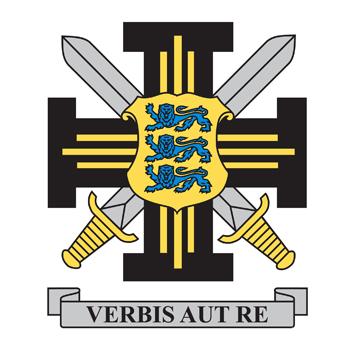 SOOVIAVALDUSSISEKAITSEAKADEEMIA  VILISTLASKOGUGA LIITUMISEKSKäesolevaga soovin mina, ……………………………………………………………………….					          (ees- ja perekonnanimi)astuda mittetulundusühingu Sisekaitseakadeemia Vilistlaskogu liikmeks. ISIKUANDMED:Ees- ja perekonnanimi                   .............................................................................…………Varasemad perekonnanimed         .....................................................................................….... Isikukood		                .......................................................................................….Lõpetasin SKA, ESA või ERA      ........…..   aastal.Kolledž    	   		   ……………….....................................................................Lõpetatud eriala    		   .......…….............................................................................. Õppevorm 			   ….………………………………………………………….(päeva-,kaug-, kutse-, magistriõpe)    Kursuse number		   ……………………………………………………………..Praegune töökohtAsutus:			                ……………………………………………………………..Ametinimetus (vabatahtlik):	   ……………………………………………………………..KONTAKTANDMED:Telefon  ………….......................................    E-post …................................…..........................Kodune aadress (tänav, maja/korter linn) ………………………………………………………..................................................... /kuupäev/ ................................................... /allkiri/ Allkirjastades käesoleva avalduse, kinnitan, et olen lugenud ja nõustun Sisekaitseakadeemia Vilistlaskogu põhikirjaga ning annan loa oma kontaktandmete lisamisest Sisekaitseakadeemia vilistlaskonna andmebaasi ja kontaktlistidesse. Sisekaitseakadeemia Vilistlaskogu juhatus kinnitab, et isiklikke isikuandmeid (va nimi, e-posti aadress) ei edastata ilma mõjuva põhjuseta ja ilma isiku loata kolmandatele osapooltele. 